Сумська міська радаVIII СКЛИКАННЯ ____ СЕСІЯРІШЕННЯУ зв’язку з необхідністю приведення статутних документів комунальної установи «Центр учасників бойових дій» Сумської міської ради до вимог рішення Сумської міської ради від 03 листопада 2022 року № 3172 – МР «Про організаційні питання здійснення публічних закупівель на території Сумської міської територіальної громади» (зі змінами), керуючись статтею 25 Закону України «Про місцеве самоврядування в Україні», Сумська міська радаВИРІШИЛА:1. Внести зміни до рішення Сумської міської ради від 30 березня 2016 року № 524-МР «Про створення комунальної установи «Центр учасників бойових дій» Сумської міської ради» (зі змінами), виклавши додаток 1 до рішення в новій редакції (додаток до даного рішення).2. В.о. директора комунальної установи «Центр учасників бойових дій» Сумської міської ради (Ганжа Н.П.) забезпечити реєстрацію змін до Положення про комунальну установу «Центр учасників бойових дій» Сумської міської ради в порядку, установленому чинним законодавством України.3. Визнати таким, що втратило чинність з моменту набрання чинності даного рішення, рішення Сумської міської ради від 24 лютого 2021 року           № 250-МР «Про внесення змін до рішення Сумської міської ради від 30 березня 2016 року № 524-МР «Про створення комунальної установи «Центр учасників бойових дій» Сумської міської ради» (зі змінами)».4. Організацію виконання даного рішення покласти на заступника міського голови з питань діяльності виконавчих органів ради Мотречко В.В.Сумський міський голова					О.М. ЛисенкоВиконавець: Ганжа Н.П._________________Ініціатор розгляду питання – Сумський міський голова.Проєкт рішення підготовлений комунальною установою «Центр учасників бойових дій» Сумської міської ради.Доповідач: Ганжа Н.П.ЛИСТ УЗГОДЖЕННЯдо проєкту рішення Сумської міської ради«Про внесення змін до рішення Сумської міської ради від 30 березня 2016 року № 524-МР «Про створення комунальної установи «Центр учасників бойових дій» Сумської міської ради» (зі змінами)»Проєкт рішення підготовлений з урахуванням вимог Закону України «Про доступ до публічної інформації» та Закону України «Про захист персональних даних»________________	Н.П. ГанжаСписок розсилки рішення Сумської міської ради «Про внесення змін до рішення Сумської міської ради від 30 березня 2016 року № 524-МР «Про створення комунальної установи «Центр учасників бойових дій» Сумської міської ради» (зі змінами)»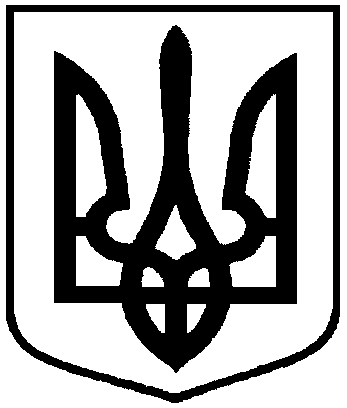                                                 ПроєктОприлюднено «___» _______ 20__ р.                             Пит.___________від ___ ________2023 року № ___ - МРм. СумиПро внесення змін до рішення Сумської міської ради від 30 березня 
2016 року № 524-МР «Про створення комунальної установи «Центр учасників бойових дій» Сумської міської ради» (зі змінами)В.о. директора комунальної установи «Центр учасників бойових дій» Сумської міської радиН.П.ГанжаЮрисконсульт комунальної установи «Центр учасників бойових дій» Сумської міської радиО.М.ПодусДиректор департаменту соціального захисту населення Сумської міської радиТ.О. МасікНачальник відділу юридичного забезпечення департаменту соціального захисту населення Сумської міської радиІ.Ю. ЛитвинЗаступник міського голови з питань діяльності виконавчих органів радиВ.В. МотречкоНачальник правового управління Сумської міської радиО.В. ЧайченкоСекретар Сумської міської радиО.М. Рєзнік № з/пНазва організаціїПрізвище І.П. керівникаПоштова та електронна адреси1.Сумська міська радаМотречко В.В.Майдан Незалежності, 22.Департамент соціального захисту населення Сумської міської радиМасік Т.О.вул. Харківська, 35dszn@smr.gov.ua3.Комунальна установа «Центр учасників бойових дій» Сумської міської радиГанжа Н.П.вул. Герасима Кондратьєва, 165/71centrubd@ukr.netВ.о. директора комунальної установи «Центр учасників бойових дій» Сумської міської радиН.П. Ганжа